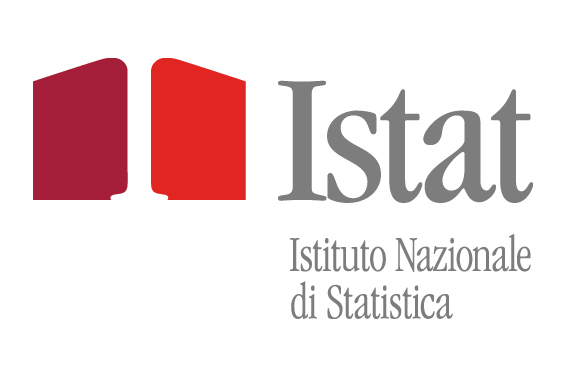 Il questionario: strumento di misura dei fenomeniIncontro di promozione della cultura statisticaIUSVE, Istituto Universistario Salesiano VeneziaVia dei Salesiani, 15 – 30174 Venezia Mestre 28 maggio 2015, ore 9:00 – 11:00________________________9.00	Registrazione dei partecipanti9:15	Apertura dei lavori	Nicola Giacopini | Iusve, Direttore del Dipartimento di Psicologia9:20	Il questionario: uno strumento di misura	Susi Osti| Istat, Sede per il Veneto9:50	I questionari su Uso del tempo e la Povertà estrema	Rina Camporese | Istat, Sede per il Veneto10:20	I questionari su Aspetti della vita quotidiana	Paola Boscolo| Istat, Sede per il Veneto10:50	Dibattito11:00	Chiusura dei lavoriSi prega di confermare la presenza alla Segreteria organizzativaIstat - Sede per il Veneto amcecchini@istat.it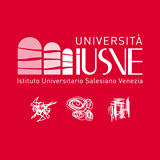 